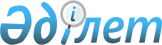 О внесении изменений и дополнений в решение районного маслихата от 17 февраля 2014 года N 149 "Об утверждении правил проведения раздельных сходов местного сообщества"Решение Кармакшинского районного маслихата Кызылординой области от 30 июня 2014 года N 180. Зарегистрировано Департаментом юстиции Кызылординской области 01 августа 2014 года N 4739

      В соответствии с Законами Республики Казахстан от 23 января 2001 года «О местном государственном управлении и самоуправлении в Республике Казахстан» и «О нормативных правовых актах» Республики Казахстан от 24 марта 1998 года маслихат Кармакшинского района РЕШИЛ:



      1. Внести в решение внеочередной 25-сессии Кармакшинского районного маслихата Кызылординской области от 17 февраля 2014 года № 149 «Об утверждении правил проведения раздельных сходов местного сообщества» (зарегистрировано в реестре государственной регистрации нормативных правовых актов за номером № 4624, опубликовано в «Кармакшы таны» от 05 апреля 2014 года № 26) следующие изменения и дополнения:

      В правилах проведения раздельных сходов местного сообщество утвержденный данным решением:

      пункт 8 изложить в следующей редакции:

      «8. Кандидатуры представителей жителей села, улицы, многоквартирного жилого дома для участия в сходе местного сообщества выдвигаются участниками раздельного схода в соответствии с количественным составом, согласно приложению.

      Количество представителей жителей села, улицы, многоквартирного жилого дома для участия в сходе местного сообщества определяется на основе принципа равного представительства».

      Настоящую правилу дополнить приложением согласно приложению данного решения.



      2. Настоящее решение вводится в действие по истечении десяти календарных дней после дня его первого официального опубликования.       Председатель очередной

      28-сессии Кармакшинского

      районного маслихата               А. Дауленбаев      Секретарь Кармакшинского

      районного маслихата               М. Наятулы      Приложения к решению

      Кармакшинского районного маслихата

      от «30» июня 2014 года № 180      Приложение к правилам

      проведения раздельных

      сходов местного сообщество        

Кандидатуры представителей жителей села, улицы, многоквартирного жилого дома для участия в сходе местного сообщества
					© 2012. РГП на ПХВ «Институт законодательства и правовой информации Республики Казахстан» Министерства юстиции Республики Казахстан
				п/нНаименование поселка, сельского округаКоличество улицКоличество участвующихся граждан из каждой улицы в сходе местного сообществаОбщее количество участвующихся граждан1поселок Жосалы 11711172поселок Төретам332663с/о Ақай392784с/о Жосалы45205с/о Ирколь85406с/о Жанажол95457с/о III Интернационал113338с/о Актобе85409с/о Акжар1935710с/о Дауылколь954511с/о Алдашбай Ахун854012с/о Куаңдария1333913с/о Комекбаев1133314с/о Кармакшы14342Всего 303695